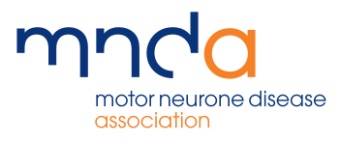 SUCTION UNIT APPLICATION FORMThe MND Association cannot use its resources to replace statutory responsibilities.  In completing this application form, health and social care professionals should include supporting documentation demonstrating efforts made to secure statutory provision. In signing this application form the professional confirms every effort has been made to seek statutory and other appropriate resources.Please email completed form to support.services@mndassociation.org We will not process incomplete forms. Referring professionals must ensure applications are fully completed and returned in a timely manner.  Please include ethnicity according to Department of Health coding1. DETAILS OF PERSON WITH MND2. DETAILS OF REQUESTING PROFESSIONAL3. DETAILS OF EQUIPMENT LOAN REQUESTPlease note:  The provision of suction units is a statutory requirement.  While we are continuing to loan suction units, we are now requesting that statutory services contribute £50 towards the transport, maintenance and cleaning costs of each unit requested.  Please tell us the name of the person we need to invoice for the £50 payment or send us a purchase order.  This request should not delay delivery. We will continue to review the provision of suction units, along with other items that are part of our current core loan items.4. FUNDING BY STATUTORY AGENCIES OR OTHERSPlease note: This section is mandatory.  Failure to complete it fully may cause the application to be delayed.  5. ANY OTHER INFORMATION RELEVANT TO THE APPLICATION6. STATEMENT BY THE REFERRING PROFESSIONALDATA PROTECTION STATEMENTPlease return completed form to:Support ServicesMotor Neurone Disease AssociationFrancis Crick House6 Summerhouse RoadMoulton ParkNorthampton, NN3 6BJ	Tel no: 0808 802 6262		Email: support.services@mndassociation.orgAppendix AEthnicity CodesTitle Mr/Mrs/Ms/Miss/Mx/Other/No titleFirst NameSurnameGender Male            ☐ Female        ☐        Non-Binary  ☐  Trans           ☐Other           ☐Date of birthDate of diagnosisReligion (see Appendix A)Sexual Orientation (see Appendix A)NHS Number (if known)Ethnicity (see Appendix A)  AddressPostcodePreferred contact name and method for queries relating to this application: -Name☐    Telephone☐    EmailE-mail addressPreferred contact name and method for queries relating to this application: -Name☐    Telephone☐    EmailTelephonePreferred contact name and method for queries relating to this application: -Name☐    Telephone☐    EmailGPs name and address GPs name and address Name of requesting professionalJob titleAddressPostcodePreferred contact method for queries relating to this application: -☐    Telephone☐    EmailNormal working hours when you can be contacted:E-mailTelephoneContact name and telephone/e-mail of a colleague who can be contacted if you are unavailable:Name☐    Telephone☐    EmailItems requested with details of specification:Items requested with details of specification:Delivery address for equipment: Delivery address for equipment: Postcode:Telephone:Any other relevant information:Please tell us the name of the person we need to invoice for the £50 payment:Any other relevant information:Please tell us the name of the person we need to invoice for the £50 payment:Detail what attempts have been made to secure the equipment/funding from statutory services:Detail what attempts have been made to secure the equipment/funding from statutory services:Reason why this need cannot be met by statutory services:Reason why this need cannot be met by statutory services:If the equipment or service is available from statutory services but there is a waiting list please state the date the equipment or service is likely to be available:Date:Details of other charities or organisations that have been approached for funding:Details of other charities or organisations that have been approached for funding:If this application is approved, I understand that, unless otherwise agreed with the Communication Aids Coordinator:Where appropriate, it is my responsibility to continue to pursue equipment from statutory servicesIt is my responsibility to monitor and assess the ongoing needs of the person with MND in relation to this application.It is my responsibility to notify the relevant statutory service that the MND Association has provided equipment loan services to a person with MNDShould I leave my current post, I will notify the MND Association of the name of the professional who has taken on the responsibility for ongoing communication and liaison with the MND AssociationI will monitor suitability, provide any necessary instruction, and will notify you when equipment is no longer needed.I will ensure that loaned equipment is returned in a timely manner when it is no longer being used.If this application is approved, I understand that, unless otherwise agreed with the Communication Aids Coordinator:Where appropriate, it is my responsibility to continue to pursue equipment from statutory servicesIt is my responsibility to monitor and assess the ongoing needs of the person with MND in relation to this application.It is my responsibility to notify the relevant statutory service that the MND Association has provided equipment loan services to a person with MNDShould I leave my current post, I will notify the MND Association of the name of the professional who has taken on the responsibility for ongoing communication and liaison with the MND AssociationI will monitor suitability, provide any necessary instruction, and will notify you when equipment is no longer needed.I will ensure that loaned equipment is returned in a timely manner when it is no longer being used.Signed:Date:The Association will follow procedures for recording, storing, and updating personal information all of which will comply with the Data Protection Act 1998 and any subsequent legislation including the General Data Protection Regulation.  We may occasionally share your information within the Association and with local health and social care professionals where it helps with your care and support or with development of better services.  If you have already expressed a preference for future contact we will follow these, if not, we may ask you for your views on how our services might be improved. If you do not want us to be in contact, please let us know on communicationaids@mndassociation.org Please see our privacy policy on our website www.mndassociation.org  for full details of how we use your information.  In making this application I consent to:This application being made for/on my behalfDetails of this application being held on record by the MND AssociationI also confirm the following:All questions have been answered     A – WhiteEnglish / Welsh / Scottish / N Irish / BritishIrishTravellerAny other white backgroundA01A02A03A04B - Mixed / multiple ethnic groupsWhite and Black CaribbeanWhite and Black AfricanWhite and AsianAny other mixed / multiple backgroundB01B02B03B04C - Asian / Asian BritishIndianPakistaniBangladeshiChineseAny other Asian backgroundC01C02C03C04C05D - Black / African / Caribbean / Black BritishAfricanCaribbeanAny other Black / African / Caribbean backgroundD01D02D03E - Other ethnic groupArabAny other ethnic groupE01E02FPrefer not to sayF01UnknownU01Any otherO01Sexual OrientationReligionHeterosexualChristianLesbianMuslimGayHinduBisexualBuddhistOtherJewishAtheistJainSikhOther